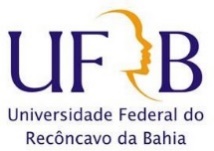 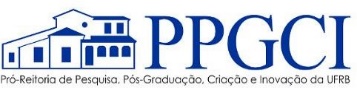 Universidade Federal do Recôncavo da Bahia Centro de Ciência e Tecnologia em Energia e Sustentabilidade – CETENS Programa de Pós-Graduação em Educação Científica, Inclusão e Diversidade – Mestrado ProfissionalPROCEDIMENTOS PARA AGENDAMENTO DO TRABALHO DE CONCLUSÃO DE CURSO:∙O(A) ESTUDANTE DEVE VERIFICAR SEU HISTÓRICO ESCOLAR 60 (SESSENTA) DIAS ANTES DO AGENDAMENTO DE SUA DEFESA;∙DEVE SER ENTREGUE NA SECRETARIA DE PÓS-GRADUAÇÃO 30 DIAS ANTES DA DEFESA (Redução deste prazo deverá ser acertado entre Orientador, membros da Banca avaliadora e Colegiado): (neste momento será em formato digital via e-mail a entrega dos documentos para agendamento)* OFÍCIO ASSINADO PELO ORIENTADOR; (modelo em anexo)* HISTÓRICO ESCOLAR;*01 (UM) EXEMPLAR DA DISSERTAÇÃO SEM CAPA ESPECIAL (ENCADERNADO EM ESPIRAL). (enviar via digital)∙ OS EXEMPLARES DOS MEMBROS DA BANCA DEVEM SER ENCAMINHADOS DIRETAMENTE AOS MESMOS PELO ORIENTANDO. (consultar os membros se pode enviar via digital ou impresso)∙ESTE OFÍCIO DEVE CONTER: SUGESTÃO DA BANCA EXAMINADORA COM 3 MEMBROS TITULARES (ORIENTADOR, MEMBRO INTERNO E MEMBRO EXTERNO AO PROGRAMA) E 2 SUPLENTES (MEMBRO INTERNO E MEMBRO EXTERNO AO PROGRAMA), DATA, LOCAL E HORÁRIO PARA A DEFESA;∙ A BANCA E A DATA DA DEFESA SERÃO HOMOLOGADOS PELO COLEGIADO.OBS.: Após a Defesa, é concedido um prazo máximo de 60(sessenta) dias para a entrega da Versão Final da Dissertação, assim como toda a documentação exigida.Coordenação do PPGECID 